Item I. Igneous zircon cathodoluminescence imageIa. BFB1.1 & 1.2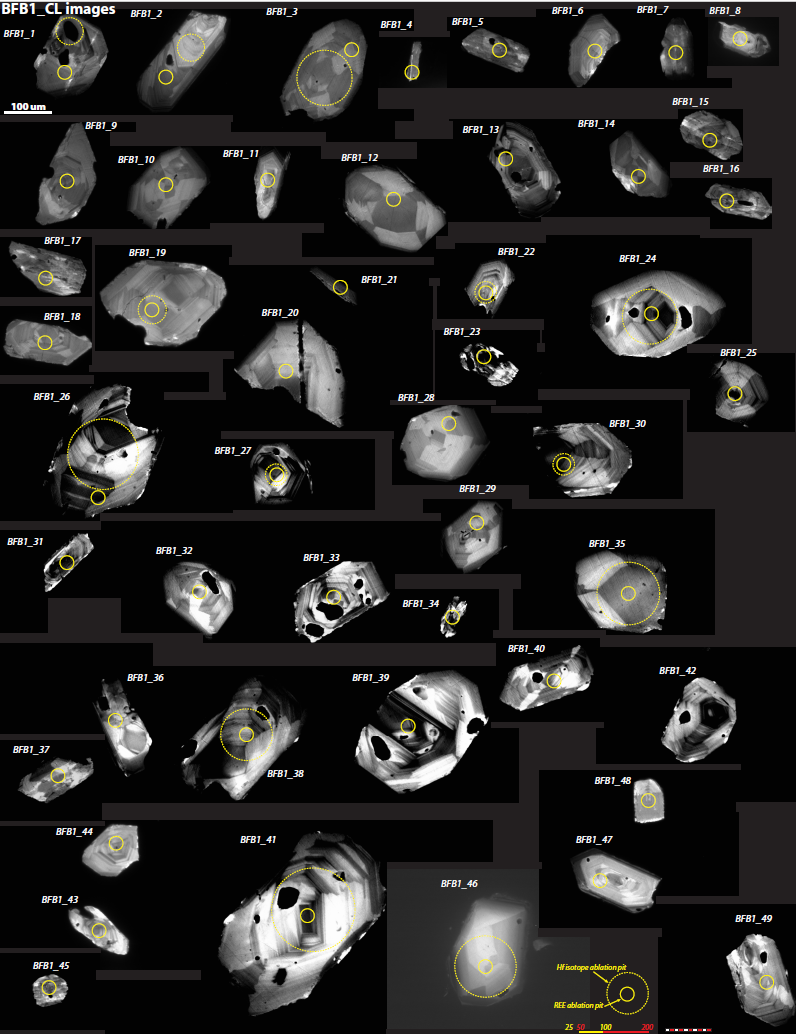 Ib. QM1.1 & 1.2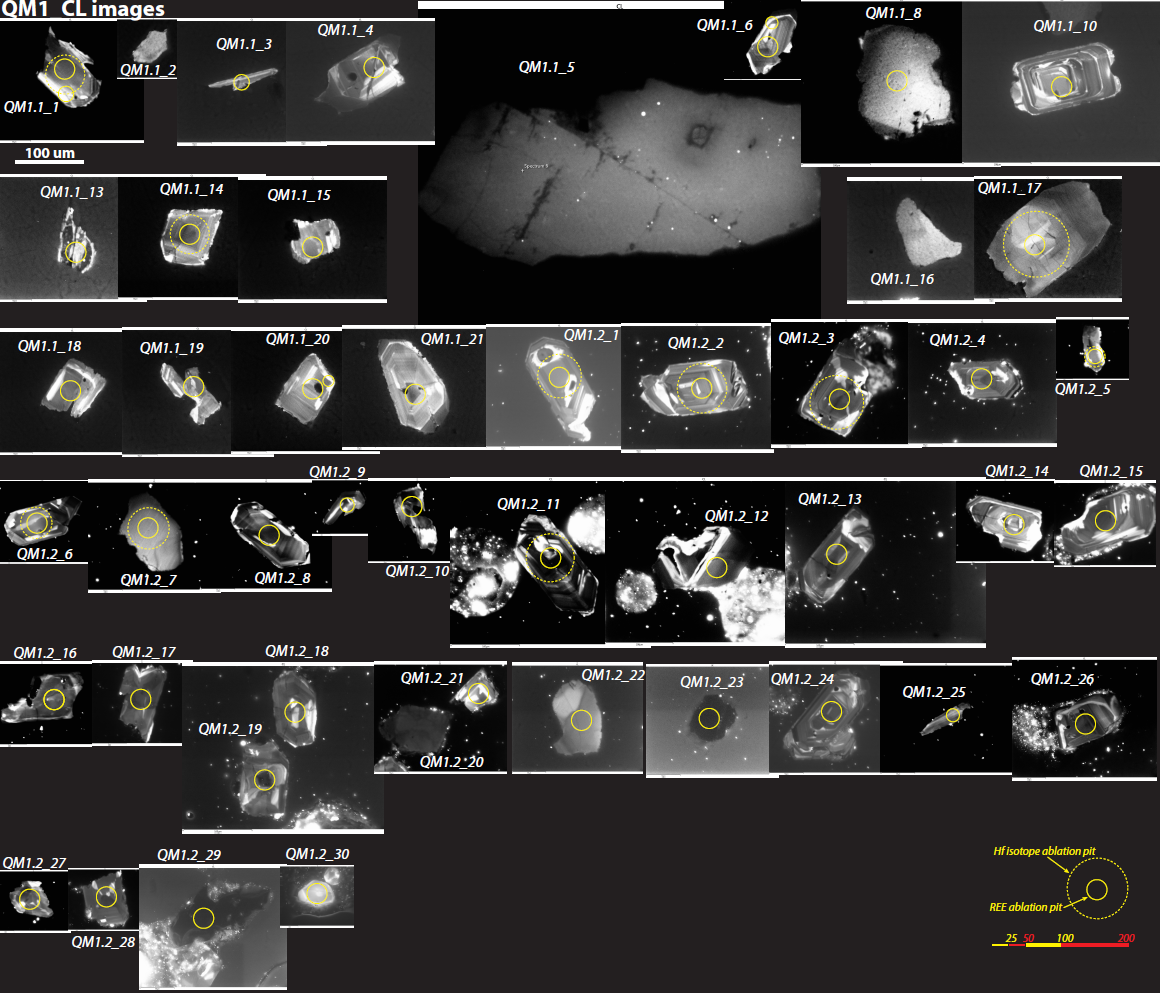 Ic. SHCR1.1 & 1.2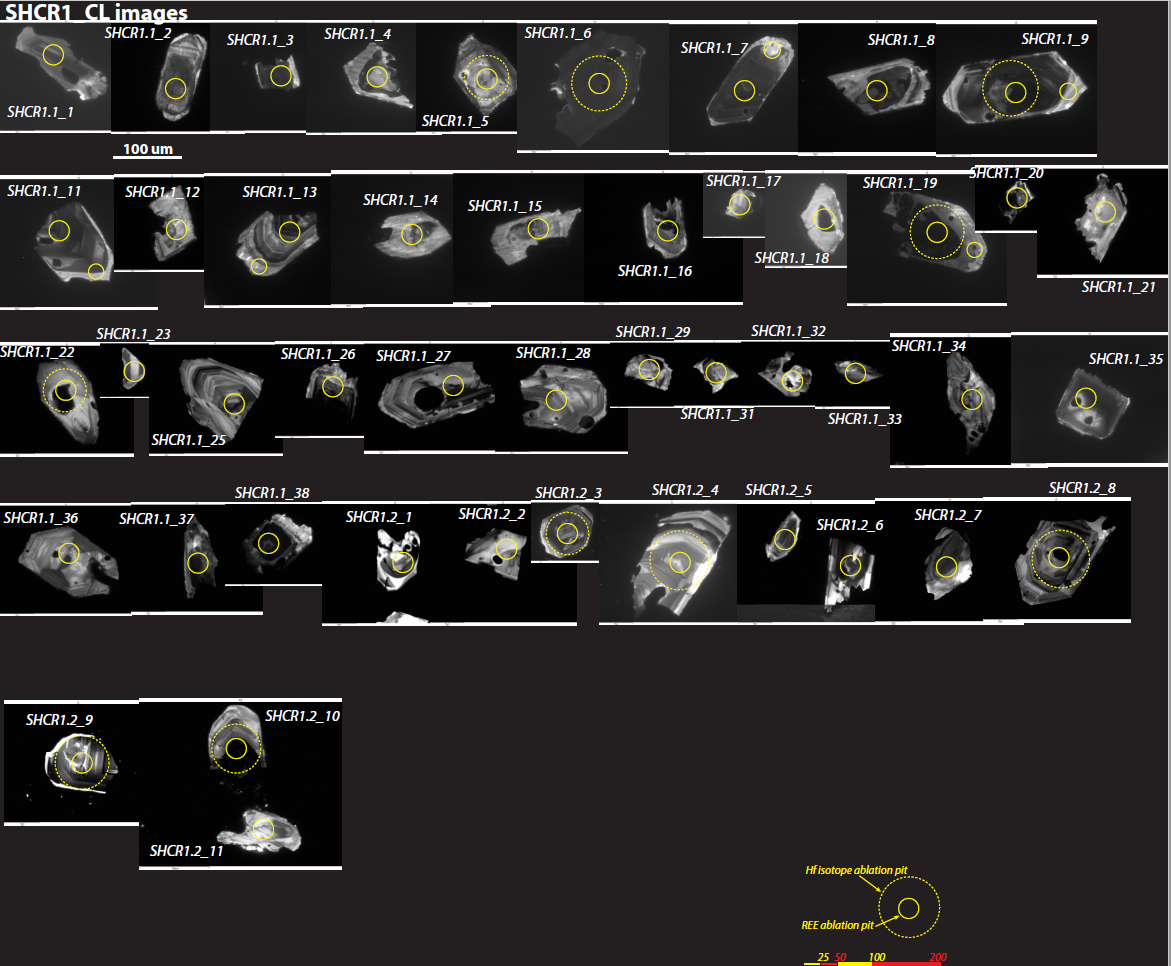 Id. WMG1.1 & 1.2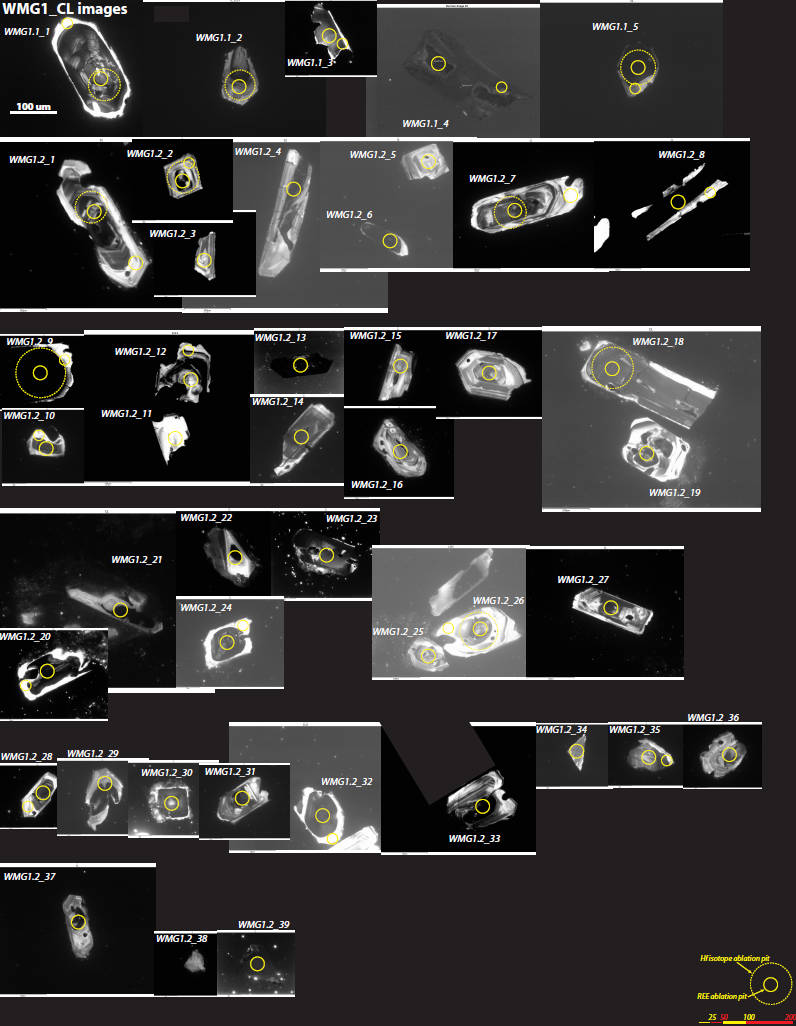 Ie. BFB1.2, QM1.3, WMG1.3, SHCR1.3, and SAFT8.2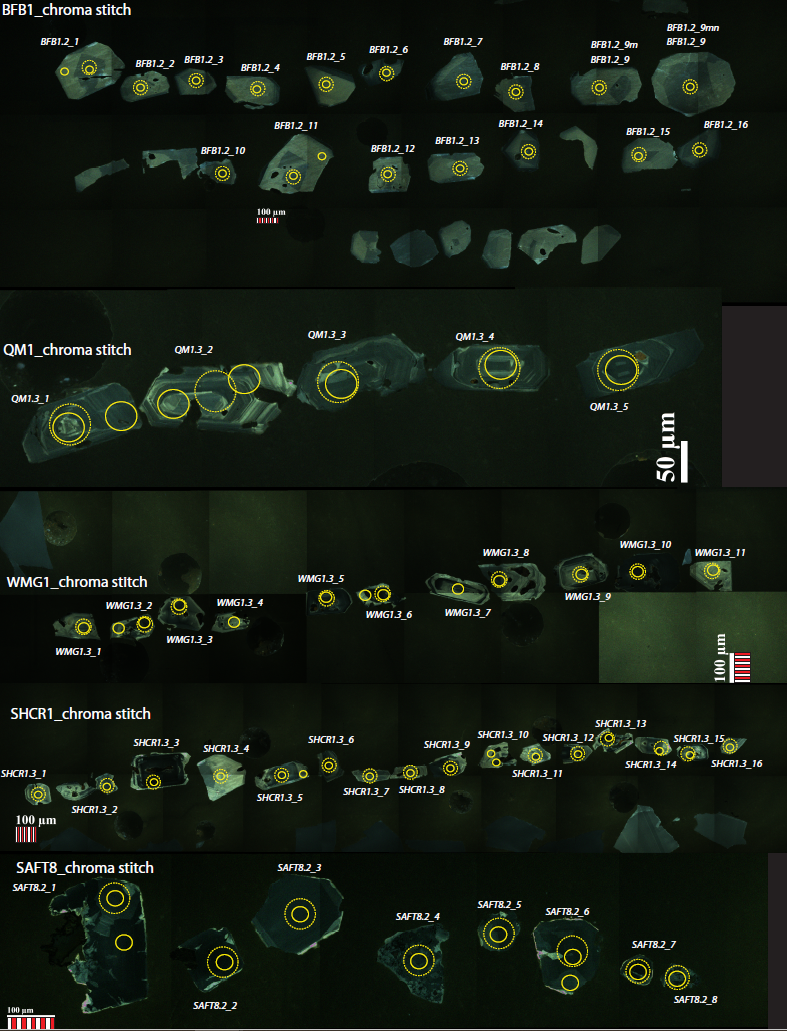 If. SAFT10 (includes spectral analyses on 3 inclusions in one zircon)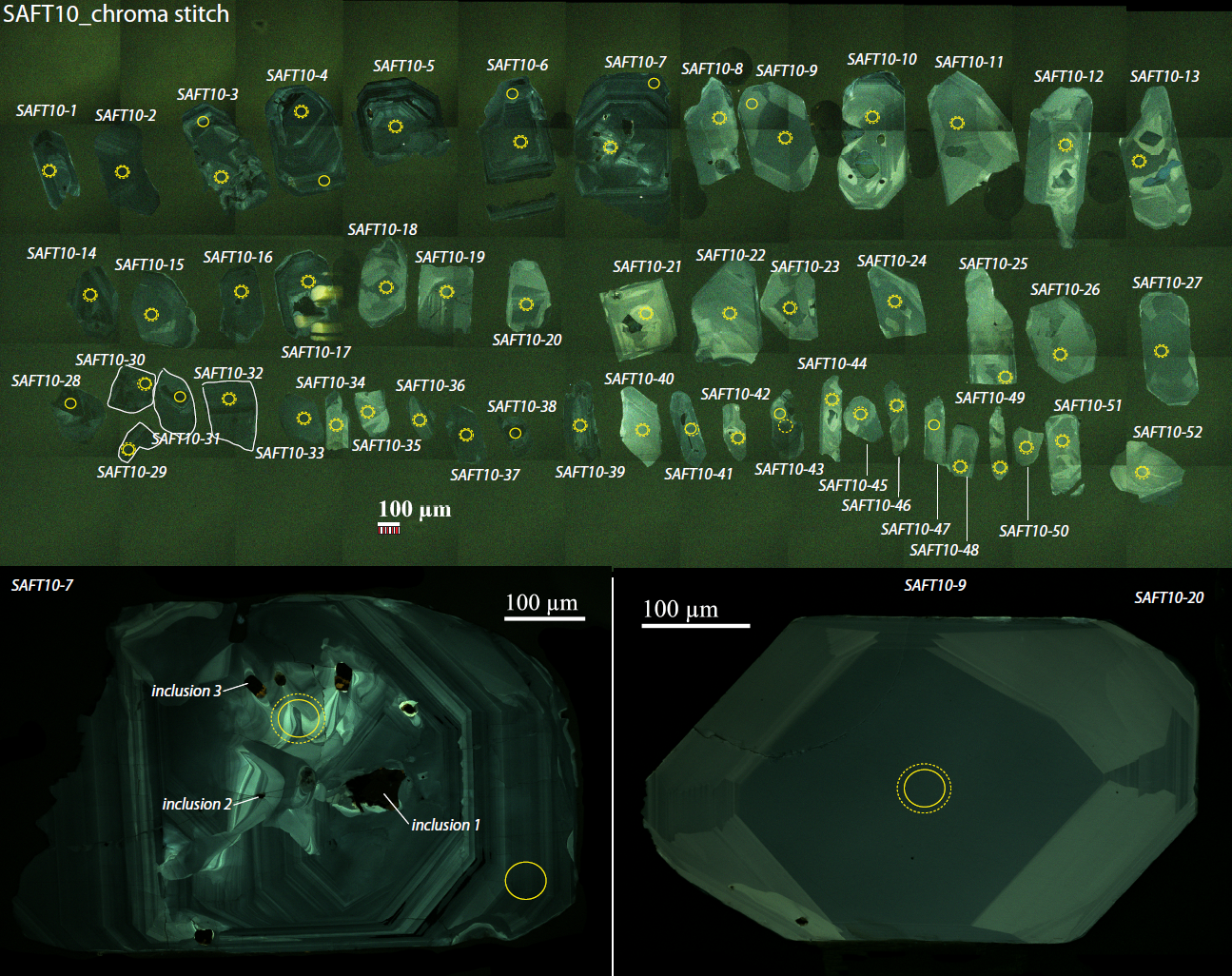 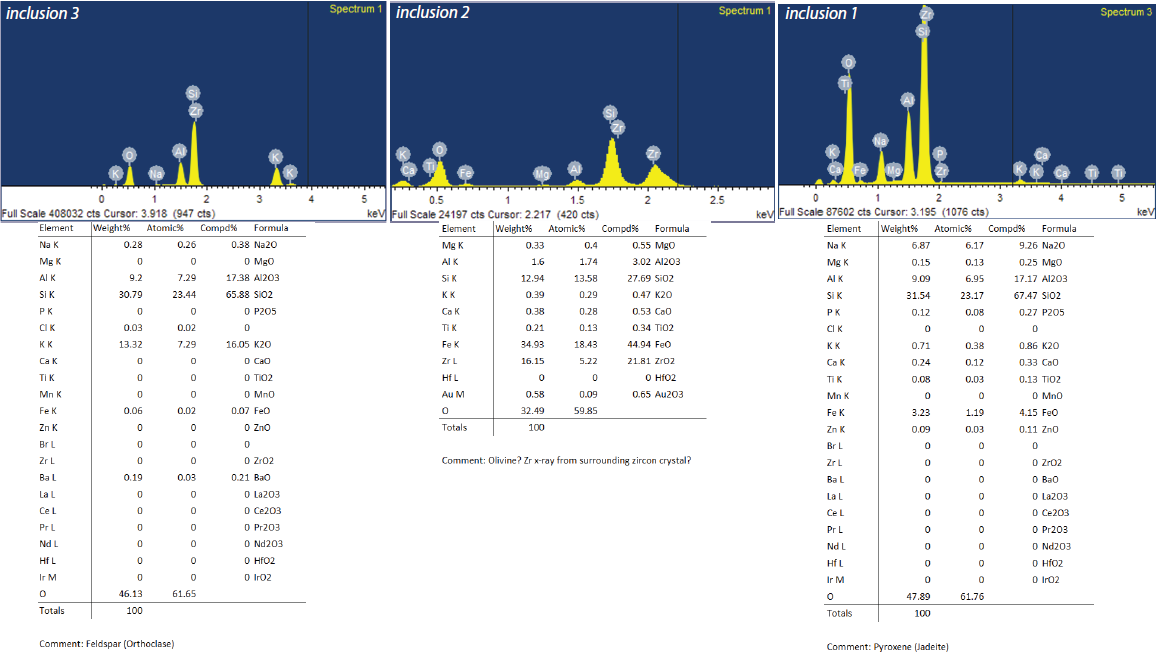 